Evaluating a Sensory Aid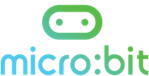 Annotate the image of your sensory aid by considering the following:The name of the productWhat materials it appears to be made fromWhich sense(s) the product stimulatesHow the product worksHow the user controls itWhy you think the product would be helpful for a student?How you think the product could be improved?